НАРУЧИЛАЦКЛИНИЧКИ  ЦЕНТАР ВОЈВОДИНЕул. Хајдук Вељкова бр. 1, Нови Сад(www.kcv.rs)ОБАВЕШТЕЊЕ О ЗАКЉУЧЕНОМ УГОВОРУ У  ПОСТУПКУ ЈАВНЕ НАБАВКЕ БРОЈ 181-16-OВрста наручиоца: ЗДРАВСТВОВрста предмета: Опис предмета набавке, назив и ознака из општег речника набавке: Набавка регистрованог лека са Листе лекова-kolistimetat-natrijum 1.000.000ij, за потребе Клиничког центра Војводине33600000 – фармацеутски производиУговорена вредност: без ПДВ-а  3.869.850,00 динара, односно  4.256.835,00 динара са ПДВ-омКритеријум за доделу уговора: Најнижа понуђена цена. Број примљених понуда: 1Понуђена цена: Највиша:  3.869.850,00   динараНајнижа:  3.869.850,00 динараПонуђена цена код прихваљивих понуда:Највиша:   3.869.850,00  динара Најнижа:   3.869.850,00 динараДатум доношења одлуке о додели уговора: 12.08.2016.Датум закључења уговора: 18.08.2016.Основни подаци о добављачу:  „Farmalogist“d.o.o., ул.Миријевски булевар бр.3, БеоградПериод важења уговора: до дана у којем добављач у целости испоручи наручиоцу добра која су предмет овог уговора у максималној вредности до износа из члана 2. овог уговора, односно најдуже годину дана од дана закључења овог уговора.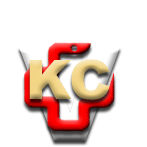 КЛИНИЧКИ ЦЕНТАР ВОЈВОДИНЕ21000 Нови Сад, Хајдук Вељка 1, Србија,телефон: + 381 21 487 22 05; 487 22 17; фаx : + 381 21 487 22 04; 487 22 16www.kcv.rs, e-mail: uprava@kcv.rs, ПИБ:101696893